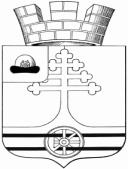 Совет депутатов муниципального образования -Тумское городское поселение Клепиковского муниципального района                                                      РЕШЕНИЕ                      от  05 ноября   2019 года                                                                       №  32                                                               О внесение изменений в Решение Совета депутатов муниципального образования – Тумское городское поселение Клепиковского муниципального района от 30.09.2019 №26 «Об утверждении перечня  имущества муниципального образования – Тумское городское поселение Клепиковского муниципального района Рязанской области, предназначенного для предоставления во владение и (или) в пользование субъектам малого и среднего предпринимательства и организациям, образующим инфраструктуру поддержки субъектов малого и среднего предпринимательства».       В соответствии с Федеральным законом от 06.10.2003 года № 131 –ФЗ            « Об основных принципах местного самоуправления в Российской Федерации», Федеральным законом от 24.07.2007 N 209-ФЗ "О развитии малого и среднего предпринимательства", Федеральным законом от 22.07.2008 N 159-ФЗ "Об особенностях отчуждения недвижимого имущества, находящегося в государственной собственности субъектов Российской Федерации или в муниципальной собственности и арендуемого субъектами малого и среднего предпринимательства и о внесении изменений в отдельные законодательные акты Российской Федерации", и руководствуясь  Решением Совета депутатов муниципального образования – Тумское городское поселение Клепиковского муниципального района от 22 .08.2019 № 21 «Об утверждении порядка формирования, ведения, ежегодного дополнения и опубликования перечня муниципального имущества муниципального образования – Тумское городское поселение Клепиковского муниципального района Рязанской области, предназначенного для предоставления во владение и (или) в пользование субъектам малого и среднего предпринимательства и организациям, образующим инфраструктуру поддержки субъектов малого и среднего предпринимательства»,  Уставом муниципального образования – Тумское городское  поселение Клепиковского муниципального района Рязанской области, в целях улучшения условий для развития малого и среднего предпринимательства на территории муниципального образования Тумское городское поселение,     Совет депутатов муниципального образования – Тумское городское  поселение Клепиковского муниципального района  РЕШИЛ:Дополнить  Перечень  имущества муниципального образования – Тумское городское поселение Клепиковского муниципального района Рязанской области, предназначенного для предоставления во владение и (или) в пользование субъектам малого и среднего предпринимательства и организациям, образующим инфраструктуру поддержки субъектов малого и среднего предпринимательства – Приложение № 1.     2.      Утвердить Перечень  имущества муниципального образования – Тумское городское поселение Клепиковского муниципального района Рязанской области, предназначенного для предоставления во владение и (или) в пользование субъектам малого и среднего предпринимательства и организациям, образующим инфраструктуру поддержки субъектов малого и среднего предпринимательства –Приложение № 1, в новой редакции.3. Опубликовать настоящее решение в информационном бюллетене  нормативных правовых актов муниципального образования – Тумское  городское поселение  Клепиковского муниципального района Рязанской области.  4. Настоящее решение вступает в силу со дня его официального опубликования.     5. Контроль за исполнением решения возложить на постоянную комиссию по соблюдению законности, правопорядка, контролю за деятельностью органов и должностных лиц местного самоуправления (председатель постоянной комиссии В.В.Ефимов).Глава муниципального образования,Председатель Совета депутатовмуниципального образования – Тумское городское поселениеКлепиковского муниципального района                                 В.В.Шатайкин                                                                                                                                             Приложение №  1 к решению                                          Совета депутатов муниципального образования-                                         Тумское городское поселение                                          Клепиковского муниципального района                                        от   05 ноября  2019 года  №                                                                                                                                             Приложение №  1 к решению                                          Совета депутатов муниципального образования-                                         Тумское городское поселение                                          Клепиковского муниципального района                                        от   30.сентября  2019 года  №26     Перечнь муниципального имущества муниципального образования – Тумское городское поселение Клепиковского района Рязанской области, предназначенного для предоставления во владение и (или) пользование субъектам малого и среднего предпринимательства и организациям, образующим инфраструктуру  поддержки субъектов малого и среднего предпринимательства<1> Указывается адрес (местоположение) объекта (для недвижимого имущества адрес в соответствии с записью в Едином государственном реестре недвижимости, для движимого имущества - адресный ориентир, в том числе почтовый адрес, места его постоянного размещения, а при невозможности его указания - полный адрес места нахождения органа местного самоуправления, осуществляющего полномочия собственника такого объекта).<2> Для объектов недвижимого имущества указывается вид: земельный участок, здание, сооружение, помещение, единый недвижимый комплекс; для движимого имущества указывается тип: транспорт, оборудование, инвентарь, иное движимое имущество.<3> Указывается индивидуальное наименование объекта недвижимости согласно сведениям о нем в Кадастре недвижимости при наличии такого наименования, а при его отсутствии - наименование объекта в реестре государственного (муниципального) имущества. Если имущество является помещением, указывается его номер в здании. При отсутствии индивидуального наименования указывается вид объекта недвижимости. Для движимого имущества указывается его наименование согласно сведениям реестра муниципального имущества или технической документации.<4> Основная характеристика, ее значение и единицы измерения объекта недвижимости указываются согласно сведениям Единого государственного реестра недвижимости.<5> Указывается кадастровый номер объекта недвижимости или его части, включаемой в перечень, при его отсутствии - условный номер или устаревший номер (при наличии).<6> На основании документов, содержащих актуальные сведения о техническом состоянии объекта недвижимости, указывается одно из следующих значений: пригодно к эксплуатации; требует текущего ремонта; требует капитального ремонта (реконструкции, модернизации, иных видов работ для приведения в нормативное техническое состояние). В случае, если имущество является объектом незавершенного строительства, указывается: объект незавершенного строительства.<7>, <8> Для объекта недвижимости, включенного в перечень, указываются категория и вид разрешенного использования земельного участка, на котором расположен такой объект. Для движимого имущества данные строки не заполняются.<9> Указывается краткое описание состава имущества, если оно является сложной вещью либо главной вещью, предоставляемой в аренду с другими вещами, предназначенными для ее обслуживания. В ином случае данная строчка не заполняется.<10> Указывается "Да" или "Нет".<11> Для имущества казны указывается наименование публично-правового образования, для имущества, закрепленного на праве хозяйственного ведения или праве оперативного управления, указывается наименование муниципального унитарного предприятия, муниципального учреждения, за которым закреплено это имущество.<12> Для имущества казны указывается: "нет", для имущества, закрепленного на праве хозяйственного ведения или праве оперативного управления, указывается: "Право хозяйственного ведения" или "Право оперативного управления".<13> ИНН указывается только для муниципального унитарного предприятия, муниципального учреждения.<14>, <15> Указываются номер телефона и адрес электронной почты ответственного структурного подразделения или сотрудника правообладателя для взаимодействия с субъектами малого и среднего предпринимательства и организациями, образующими инфраструктуру поддержки субъектов малого и среднего предпринимательства, по вопросам заключения договора аренды имущества.NN ппАдрес (местоположение) объекта <1>Вид объекта недвижимости; тип движимого имущества <2>Наименование объекта учета <3>Сведения о недвижимом имуществеСведения о недвижимом имуществеСведения о недвижимом имуществеNN ппАдрес (местоположение) объекта <1>Вид объекта недвижимости; тип движимого имущества <2>Наименование объекта учета <3>Основная характеристика объекта недвижимости <4>Основная характеристика объекта недвижимости <4>Основная характеристика объекта недвижимости <4>NN ппАдрес (местоположение) объекта <1>Вид объекта недвижимости; тип движимого имущества <2>Наименование объекта учета <3>Тип (площадь - для земельных участков, зданий, помещений; протяженность, объем, площадь, глубина залегания - для сооружений; протяженность, объем, площадь глубина залегания согласно проектной документации - для объектов незавершенного строительства)Фактическое значение/проектируемое значение (для объектов незавершенного строительства)Единица измерения (для площади - кв. м; для протяженности - м; для глубины залегания - м; для объема - куб. м)12345671Рязанская область, Клепиков-ский район, р.п. Тума, ул. Советская, д.78вЗдание- гараж, назначение -нежилоегараж396.4 кв.м_2.Рязанская область, Клепиков--ский район, р.п. Тума, пер.  КомсомольскийЗемельный участок10206 +/-35 кв.м3Рязанская область, Клепиков-ский район, р.п. Тума, ул. ГагаринаЗдание – магазин, назначение нежилоемагазин254,6кв.м4.Рязанская область, Клепиковский район, р.п. Тума, ул. Садовая, д.14аЗдание.: назначение нежилоеЗемельный участок1 743,25781+/-27кв.мкв.мСведения о недвижимом имуществеСведения о недвижимом имуществеСведения о недвижимом имуществеСведения о недвижимом имуществеСведения о недвижимом имуществеСведения о движимом имуществеСведения о движимом имуществеСведения о движимом имуществеСведения о движимом имуществеКадастровый номер <5>Кадастровый номер <5>Техническое состояние объекта недвижимости <6>Категория земель <7>Вид разрешенного использования <8>Сведения о движимом имуществеСведения о движимом имуществеСведения о движимом имуществеСведения о движимом имуществеНомерТип (кадастровый, условный, устаревший)Техническое состояние объекта недвижимости <6>Категория земель <7>Вид разрешенного использования <8>Государственный регистрационный знак (при наличии)Марка, модельГод выпускаСостав (принадлежности) имущества <9>891011121314151662:05:0029130:93-Пригодно к эксплуата-ции------62:05:0020162:105-Земли населенных пунктовОбъекты оптовой торговли по продаже товаров собственно-го производства, базы, склады, центры логистики62:05:0020135:27Пригодно к эксплуатации62:05:0020192:122- здание62:05:0020192:140 – земельный участок Требуется ремонтЗемли населенных пунктовКоммунальное обслужива-ниеСведения о правообладателях и о правах третьих лиц на имуществоСведения о правообладателях и о правах третьих лиц на имуществоСведения о правообладателях и о правах третьих лиц на имуществоСведения о правообладателях и о правах третьих лиц на имуществоСведения о правообладателях и о правах третьих лиц на имуществоСведения о правообладателях и о правах третьих лиц на имуществоСведения о правообладателях и о правах третьих лиц на имуществоДля договоров аренды и безвозмездного пользованияДля договоров аренды и безвозмездного пользованияНаименование правообладателя <11>Наличие ограниченного вещного права на имущество <12>ИНН правообладателя <13>Контактный номер телефона <14>Адрес электронной почты <15>Наличие права аренды или права безвозмездного пользования на имущество <10>Дата окончания срока действия договора (при наличии)Наименование правообладателя <11>Наличие ограниченного вещного права на имущество <12>ИНН правообладателя <13>Контактный номер телефона <14>Адрес электронной почты <15>1717181920212223дада18.04.2024 годаМуниципальное образование- Тумское городское поселение Клепиковского муниципального районаНет8(49142) 4-01--70tuma-adm1@mail.ryazan.ruМуниципальное образование- Тумское городское поселение Клепиковского муниципального районанет8(49142) 4-01--70tuma-adm1@mail.ryazan.ruМуниципальное образование- Тумское городское поселение Клепиковского муниципального районанет8(49142) 4-01--70tuma-adm1@mail.ryazan.ruМуниципальное образование- Тумское городское поселение Клепиковского муниципального районанет8(49142) 4-01--70tuma-adm1@mail.ryazan.ru